                                                                                                                  ПРОЕКТ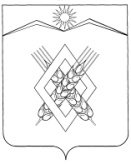 АДМИНИСТРАЦИЯ ХАРЬКОВСКОГО СЕЛЬСКОГО ПОСЕЛЕНИЯ ЛАБИНСКОГО РАЙОНАП О С Т А Н О В Л Е Н И Е       от                                                                                                                     № хутор ХарьковскийО порядке предоставления спортивным судьям, добровольцам (волонтерам), контролерам-распорядителям компенсационных выплат, форменной одежды и иных предметов вещевого имущества при проведении официальных физкультурных мероприятий и спортивных соревнований Харьковского сельского поселения Лабинского районаВ соответствии с Федеральным законом от 4 декабря 2007 года N 329-ФЗ "О физической культуре и спорте в Российской Федерации", Законом Краснодарского края от 10 мая 2011 года N 2223-КЗ "О физической культуре и спорте в Краснодарском крае", п о с т а н о в л я ю:1. Утвердить Порядок предоставления спортивным судьям, добровольцам (волонтерам), контролерам-распорядителям компенсационных выплат, форменной одежды и иных предметов вещевого имущества при проведении официальных физкультурных мероприятий и спортивных соревнований Харьковского сельского поселения Лабинского района (прилагается).  2. Контроль за выполнением настоящего постановления оставляю за собой.3.  Постановление вступает в силу после его обнародования.Глава  администрацииХарьковского сельского поселенияЛабинского района                                                                             Е.А. ДубровинПОРЯДОКпредоставления спортивным судьям, добровольцам(волонтерам), контролерам-распорядителям компенсационных выплат,форменной одежды и иных предметов вещевого имущества припроведении официальных физкультурных мероприятий испортивных соревнований Харьковского сельского поселения Лабинского района1. Общие положения1.1. Предоставления спортивным судьям, добровольцам (волонтерам), контролерам-распорядителям компенсационных выплат происходит на основании постановления администрации Харьковского сельского поселения Лабинского района на каждое официальное физкультурное мероприятие и спортивное соревнование Харьковского сельского поселения Лабинского района.1.2. Предоставление спортивным судьям, добровольцам (волонтерам), контролерам-распорядителям форменной одежды и иных предметов вещевого имущества, спортивного снаряжения, оборудования, спортивной и парадной формы, прописывается в положении о проведении официальных физкультурных мероприятий и спортивных соревнований Харьковского сельского поселения Лабинского района на каждое официальное физкультурное мероприятие и спортивное соревнование Харьковского сельского поселения Лабинского района. Предоставление добровольцам (волонтерам) форменной одежды и иных предметов вещевого имущества происходит на безвозмездной и безвозвратной основе, а контролерам-распорядителям - на возвратной основе форменной одежды и иных предметов вещевого имущества.1.3. Предоставления спортивным судьям, добровольцам (волонтерам), контролерам-распорядителям компенсационных выплат происходит за счет средств бюджета Харьковского сельского поселения Лабинского района, предусмотренных на эти цели на очередной финансовый год.1.4. Обеспечения временного проживания для спортивных судей, добровольцев (волонтеров), контролеров-распорядителей при проведении официальных физкультурных мероприятий и спортивных соревнований Харьковского сельского поселения Лабинского района определяются организаторами физкультурных мероприятий или спортивных мероприятий.2. Компенсационные выплаты2.1. К компенсационным выплатам добровольцам (волонтерам), контролерам-распорядителям относятся:а) компенсация стоимости проживания;б) компенсация стоимости питания;в) компенсация стоимости проезда.2.2. К компенсационным выплатам спортивным судьям относятся:а) компенсация стоимости питания;б) компенсация стоимости спортивного снаряжения, оборудования;в) компенсация спортивной, парадной формы.3. Нормы расхода средств на обеспечение компенсационных выплат спортивным судьям, добровольцам (волонтерам), контролерам-распорядителямТаблица N 1Нормы расхода средств на обеспечение компенсационных выплатдобровольцам (волонтерам), контролерам-распорядителямТаблица N 2Нормы расхода средств на обеспечение компенсационных выплатспортивным судьямПРИЛОЖЕНИЕУТВЕРЖДЕНпостановлением администрации Харьковского сельского поселенияЛабинского районаот _______________ N ______NКомпенсационные выплатыНормы расходов на одного человека в день (в рублях)Проживаниедо 1000Питаниедо 300Проездпо фактическим расходамNКомпенсационные выплатыНормы расходов на одного человека в день (в рублях)Питаниедо 300Спортивное снаряжение, оборудованиепо фактическим расходамСпортивная, парадная формапо фактическим расходам